Research Article/Review/Short CommunicationVolume xx(Issue), Year, Pagehttps://doi.org/10.53623/csue.v3ix.xxxTitleFirstname Lastname1, Firstname Lastname2, Firstname Lastname3,* 1Affiliation 12Affiliation 23Affiliation 3*Correspondence: e-mail@e-mail.com; if there are multiple corresponding authors, add author initials) (F.L.); SUBMITTED: date; REVISED: date; ACCEPTED: date ABSTRACT: A single paragraph of about 200 words maximum. For research articles, abstracts should give a pertinent overview of the work. We strongly encourage authors to use the following style of structured abstracts, but without headings: (1) Background: Place the question addressed in a broad context and highlight the purpose of the study; (2) Methods: Describe briefly the main methods or treatments applied; (3) Results: Summarize the article's main findings; and (4) Conclusions: Indicate the main conclusions or interpretations. The abstract should be an objective representation of the article, it must not contain results which are not presented and substantiated in the main text and should not exaggerate the main conclusions. KEYWORDS: keyword 1; keyword 2; keyword 3; keywords 4 (maximum 6 pertinent keywords specific to the article) 1. IntroductionState the objectives of the work and provide an adequate background, avoiding a detailed literature survey or a summary of the results. As far as possible, please keep the introduction comprehensible to scientists outside your particular field of research. References should be numbered in order of appearance and indicated by a numeral or numerals in square brackets, e.g., [1] or [2,3], or [4–6]. See the end of the document for further details on references.2. Materials and MethodsProvide sufficient details to allow the work to be reproduced by an independent researcher. Methods that are already published should be summarized, and indicated by a reference. If quoting directly from a previously published method, use quotation marks and also cite the source. Any modifications to existing methods should also be described.Research manuscripts reporting large datasets that are deposited in a publicly available database should specify where the data have been deposited and provide the relevant accession numbers. If the accession numbers have not yet been obtained at the time of submission, please state that they will be provided during review. They must be provided prior to publication.Interventionary studies involving animals or humans, and other studies require ethical approval must list the authority that provided approval and the corresponding ethical approval code.3. Results and DiscussionThis section may be divided by subheadings. It should provide a concise and precise description of the experimental results, their interpretation as well as the experimental conclusions that can be drawn.3.1. Subsection.3.1.1. Subsubsection.All figures and tables should be cited in the main text as Figure 1, Table 1, etc.Figure 1. This is a figure, Schemes follow the same formatting. If there are multiple panels, they should be listed as: (a) Description of what is contained in the first panel; (b) Description of what is contained in the second panel. Figures should be placed in the main text near to the first time they are cited. A caption on a single line should be centered.Table 1. This is a table. Tables should be placed in the main text near to the first time they are cited.1 Tables may have a footer.4. ConclusionsThe main conclusions of the study may be presented in a short Conclusions section, which may stand alone or form a subsection of a Discussion or Results and Discussion section.AcknowledgmentsCollate acknowledgements in a separate section at the end of the article before the references and do not, therefore, include them on the title page, as a footnote to the title or otherwise. In this section you can acknowledge any support given including funding. This may include administrative and technical support, or donations in kind (e.g., materials used for experiments).Competing InterestAll authors must disclose any financial and personal relationships with other people or organizations that could inappropriately influence (bias) their work. ReferencesReferences must be numbered in order of appearance in the text (including citations in tables and legends) and listed individually at the end of the manuscript. We recommend preparing the references with a bibliography software package, such as EndNote, ReferenceManager or Zotero to avoid typing mistakes and duplicated references. Include the digital object identifier (DOI) for all references where available.Citations and References in Supplementary files are permitted provided that they also appear in the reference list here. In the text, reference numbers should be placed in square brackets [ ], and placed before the punctuation; for example [1], [1–3] or [1,3]. For embedded citations in the text with pagination, use both parentheses and brackets to indicate the reference number and page numbers; for example [5] (p. 10), or [6] (pp. 101–105).Author 1, A.B.; Author 2, C.D. (Year). Title of the article. Journal Name, Volume, 1-2. http://doi/org/ Author 1, A.; Author 2, B. (2007). Title of the chapter. In Book Title, 2nd ed.; Editor 1, A., Editor 2, B., Eds.; Publisher: Publisher Location, Country, Volume 3, pp. 154–196. Author 1, A.; Author 2, B. (2008). Book Title, 3rd ed.; Publishers: Publisher Location, Country,; pp. 154–196. Author 1, A.B.; Author 2, C. (2008). Title of Unpublished Work. Journal Name stage of publication (under review; accepted; in press). Author 1, A.B. (University, City, State, Country); Author 2, C. (Institute, City, State, Country) (2008). Personal communication.Author 1, A.B.; Author 2, C.D.; Author 3, E.F. (2008). Title of Presentation. In Title of the Collected Work (if available), Proceedings of the Name of the Conference, Location of Conference, Country, Date of Conference; Editor 1, Editor 2, Eds. (if available); Publisher: City, Country,; Abstract Number (optional), Pagination (optional). Author 1, A.B. (2008). Title of Thesis. Level of Thesis, Degree-Granting University, Location of University. Title of Site. (accessed on Day Month Year) Available online: URL. (a)                               (b)Title 1Title 2Title 3entry 1datadataentry 2datadata 1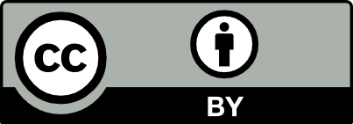 © 2023 by the authors. This article is an open access article distributed under the terms and conditions of the Creative Commons Attribution (CC BY) license (http://creativecommons.org/licenses/by/4.0/). 